ПРОЕКТ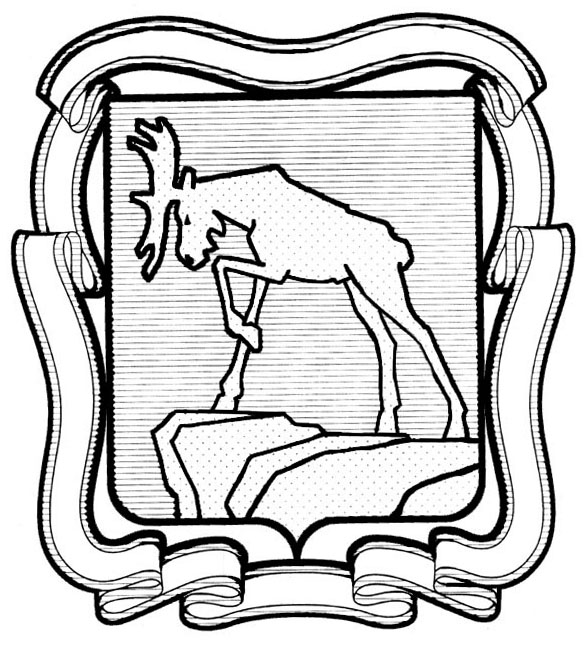 СОБРАНИЕ ДЕПУТАТОВ МИАССКОГО ГОРОДСКОГО ОКРУГА                                                         ЧЕЛЯБИНСКАЯ ОБЛАСТЬ     СЕССИЯ СОБРАНИЯ ДЕПУТАТОВ МИАССКОГО ГОРОДСКОГО ОКРУГА ШЕСТОГО СОЗЫВАРЕШЕНИЕ №от _________________ 2023 г.О внесении изменений в Решение Собрания депутатов Миасского городского округа                       от 30.09.2021 г. № 24 «Об утверждении Положения «О муниципальном лесном контроле на территории Миасского городского округа»Рассмотрев предложение исполняющего обязанности Главы Миасского городского округа Д.Г. Проскурина о внесении изменений в Решение Собрания депутатов Миасского городского округа от 30.09.2021 г. № 24 «Об утверждении Положения «О муниципальном лесном контроле на территории Миасского городского округа», протест заместителя прокурора г. Миасса, советника юстиции А.В. Демчука от 28.03.2023 г. №26-2023, учитывая рекомендации постоянной комиссии по вопросам законности, правопорядка и местного самоуправления, в соответствии с Федеральным законом от 31.07.2020 г. № 248-ФЗ «О государственном контроле (надзоре) и муниципальном контроле в Российской Федерации», руководствуясь Федеральным законом от 06.10.2003 г. №131-Ф3 «Об общих принципах организации местного самоуправления в Российской Федерации» и Уставом Миасского городского округа, Собрание депутатов Миасского юродского округаРЕШАЕТ:1. Внести изменения в Решение Собрания депутатов Миасского городского округа от 30.09.2021 г. № 24 «Об утверждении Положения «О муниципальном лесном контроле на территории Миасского городского округа» (далее — Решение),                          а именно:1) Приложение к Решению дополнить пунктом 1.1 следующего содержания:«1.1. Муниципальный лесной контроль на территории Миасского городского округа осуществляется в соответствии с Федеральным законом от 06.10.2003 г.                     № 131-ФЗ «Об общих принципах организации местного самоуправления                               в Российской Федерации», Федеральным законом от 31.07.2020 г.                                     № 248-ФЗ «О государственном контроле (надзоре) и муниципальном контроле в Российской Федерации», другими федеральными законами, актами Президента Российской Федерации, постановлениями Правительства Российской Федерации, настоящим Положением и другими муниципальными нормативными правовыми актами.»;2) Приложение 1 к Положению «О муниципальном лесном контроле на территории Миасского городского округа» изложить в следующей редакции согласно Приложению к настоящему Решению;2. Настоящее Решение опубликовать в установленном порядке. 3. Контроль исполнения настоящего Решения возложить на комиссию по вопросам законности, правопорядка и местного самоуправления. Председатель Собрания депутатов                                                                Миасского городского округа                                                                       С.А. СесюнинИсполняющий обязанности Главы Миасского городского округа                                                      Д.Г. ПроскуринИндикаторы риска нарушения обязательных требований, используемые в качестве основания для проведения контрольных мероприятий при осуществлении муниципального лесного контроляПолучение через платформу обратной связи информации о наличии                      на лесном участке отходов производства и потребления объемом до 1 кубического метра.Увеличение на 50 процентов числа сообщений о количестве лесных пожаров за последний месяц по отношению к аналогичному периоду прошлого года, поступивших из ЕДДС Миасского городского округа.Поступление через платформу обратной связи информации о повреждении растительного покрова и почв на лесном участке площадью более 30 квадратных метров.